Raskere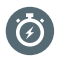 i-know-settet gjør det usynlige synlig ved vitenskapelig beviser hvor effektiv og grundig deni-range produkter rene. De innsamlede dataene hjelper deg få mer innsikt i renseprosessen, lagefremtidige rengjøringsoperasjoner mer effektiv.                                    Renere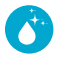 Med vårt i-know-sett kan du begynne å overvåke renslighet. Glansmåleren er en indikator påutseende og renslighet. Bruk ATP-testene fra settet for raskt å sjekke om overflater har værtrengjort grundig. Ved å implementere en overvåking verktøy, vil rengjøringspersonell yte merkonsekvent fordi de vet renslighet vil måles regelmessig.
Grønnere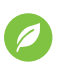 Skittutfordringen hjelper deg med å bevise hvor lite vann i-moppen bruker og hvor mye skitt den gjenvinner ut av fugemassene og gulvet sammenlignet med konkurrerende maskiner. Glansmåleren skaper en høy refleks glansnivå slik at du trenger mindre lysenergi for å lage samme lysopplevelse.
Sikrere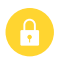 Usikre glatte gulv er ofte et resultat av gulv blir renset. Utglidninger er en stor årsak til store skader og kan koste mye mer enn du tror. Slippvarselet kan hjelpe deg med å forhindre skliulykker og alvorlige skader....og bedre for alle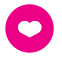 Med ATP-tester, slipmålere og skittutfordringer vi samler inn data for å få objektiv tilbakemelding omkvaliteten på rengjøringsresultatene. Skaper fremtid rengjøringsoperasjoner mer effektive og renere